ДЕРЖАВНЕ ПІДПРИЄМСТВО«ДНІПРОПЕТРОВСЬКИЙ РЕГІОНАЛЬНИЙ ДЕРЖАВНИЙ НАУКОВО-ТЕХНІЧНИЙ ЦЕНТР СТАНДАРТИЗАЦІЇ, МЕТРОЛОГІЇ ТА СЕРТИФІКАЦІЇ»ДП «ДНІПРОСТАНДАРТМЕТРОЛОГІЯ»________________________________________________ОРГАН З ОЦІНКИ ВІДПОВІДНОСТІРОБОЧА ІНСТРУКЦІЯПорядок проведення робіт з оцінювання відповідності продукції вимогам Технічного регламенту безпечності іграшокРеєстраційний №: РІ ПОВ-20-1Врахований примірник №________Місце зберігання _______________м. Дніпро2018 р.Лист ідентифікації статусу документаПОТОЧНИЙ СТАТУС ДОКУМЕНТА:ЗМІСТ1 МЕТА ТА СФЕРА ЗАСТОСУВАННЯ1.1 Ця інструкція встановлює порядок та процедури проведення робіт з оцінювання відповідності продукції вимогам Технічного регламенту безпечності іграшок (далі–ТР безпечності іграшок), затвердженого постановою Кабінету Міністрів України від 28.022018 за № 151, що здійснюється Органом з оцінки відповідності ДЕРЖАВНОГО ПІДПРИЄМСТВА «ДНІПРОПЕТРОВСЬКИЙ РЕГІОНАЛЬНИЙ ДЕРЖАВНИЙ НАУКОВО-ТЕХНІЧНИЙ ЦЕНТР СТАНДАРТИЗАЦІЇ, МЕТРОЛОГІЇ ТА СЕРТИФІКАЦІЇ» (далі–ООВ ДП «ДНІПРОСТАНДАРТ-МЕТРОЛОГІЯ»).1.2 Порядок проведення робіт з оцінювання відповідності продукції вимогам ТР безпечності іграшок (далі - Порядок) розроблений на підставі зазначеного регламенту, з урахуванням чинного законодавства України зі змінами та доповненнями, зокрема:- Закону України «Про захист прав споживачів» (Закон від 12.05.1991 р.   № 1023-XII із змінами);- Закону України «Про технічні регламенти та оцінку відповідності» (Закон від 15.01.2015 № 124-VIII);- Закону України «Про загальну безпечність нехарчової продукції» (Закон від 02.12.2010 р. № 2736-VI із змінами);- Закону України «Про державний ринковий нагляд і контроль нехарчової продукції» (Закон від 02.12.2010 № 2735-VI);-  Закону України «Про стандартизацію» (Закон від 05.06.2014 № 1315-VII);- Постанови Кабінету Міністрів України від 30 грудня 2015 р. № 1184 «Про затвердження форми, опису знака відповідності технічним регламентам, правил та умов його нанесення»;-  Постанова Кабінету Міністрів України від 13 січня 2016 р. № 95 «Про затвердження модулів оцінки відповідності, які використовуються для розроблення процедур оцінки відповідності та правил використання модулів оцінки відповідності», затверджених (далі – Постанова № 95);- ДСТУ ISO/IEC 17050-2:2006 «Оцінювання відповідності. Декларація постачальника про відповідність. Частина 2. Підтверджувальна документація (ІSO/ІEC 17050-2:2004, ІDT)»;-  ДСТУ EN ISO/IEC 17065:2014 «Оцінка відповідності. Вимоги до органів з сертифікації продукції, процесів та послуг»;- ДСТУ ISO/IEC 17025:2017 (ISO/IEC 17025:2017, IDT) Загальні вимоги до компетентності випробувальних та калібрувальних лабораторій- Технічного регламенту безпечності іграшок, затвердженого Постановою КМУ від 28.02.2018 р. № 151.- Перелік національних стандартів, які в разі добровільного застосування  є доказом відповідності продукції вимогам Технічного регламенту безпечності іграшок. (Наказ Міністерства економічного розвитку і торгівлі України  № 683  від 18.05.2018р. “Про затвердження Переліку національних стандартів, що ідентичні гармонізованим європейським стандартам та відповідність яким надає презумпцію відповідності іграшок вимогам Технічного регламенту безпечності іграшок”).- «Положення з радіаційного контролю картонно-паперової продукції», зареєстроване в Міністерстві юстиції України 30 жовтня 1995 р. за № 392/928 - Державний гігієнічний норматив "Гігієнічний норматив питомої активності радіонуклідів (137)Cs та (90)Sr у деревині та продукції з деревини"Перелік виробів, які не вважаються іграшками відповідно до Технічного регламенту безпечності іграшок зазначений у додатку № 2 (обов'язковий).1.3 Порядок є обов’язковим для ООВ ДП «ДНІПРОСТАНДАРТМЕТРОЛОГІЯ», акредитованих випробувальних лабораторій (центрів), що з ним взаємодіють, та підприємств, установ, організацій і громадян – суб’єктів підприємницької діяльності, незалежно від форм власності, в тому числі іноземних, що можуть бути Заявниками до ООВ ДП «ДНІПРО-СТАНДАРТМЕТРОЛОГІЯ».Взаємовідносини між Заявником і ООВ ДП «ДНІПРОСТАНДАРТМЕТРОЛОГІЯ», ВЛ (ВЦ) та органами з сертифікації продукції та систем якості регулюються договорами, укладеними між ними.2 НОРМАТИВНІ ПОСИЛАННЯПри розробці цієї інструкції використані такі законодавчі акти та нормативні документи:- ДСТУ ISO 9000:2015 «Системи управління якістю. Основні положення та словник термінів (ISO 9000:2005, IDT)»;- ДСТУ ISO 9001:2015 «Системи управління якістю. Вимоги (ISO 9001:2008, IDT)»;- ДСТУ ISO/IEC 17000:2007 «Оцінювання відповідності. Словник термінів і загальні принципи»;- ДСТУ ISO/IEC 17050-1:2006 «Оцінювання відповідності. Декларація постачальника про відповідність. Частина 1. Загальні вимоги (ISO/IEC 17050-1:2004, IDT)»;- ДСТУ ISO/IEC 17050-2:2006 «Оцінювання відповідності. Декларація постачальника про відповідність. Частина 2. Підтверджувальна документація (ISO/IEC 17050-2:2004, IDT)»;- ДСТУ ISO/IEC Guide 28:2007 «Оцінювання відповідності. Настанова щодо системи сертифікації продукції третьою стороною»;- ДСТУ ISO/IEC Guide 68:2008 «Угоди про визнання та прийняття результатів оцінювання відповідності».- ДСТУ EN ISO/IEC 17065:2014  «Оцінка відповідності. Вимоги до органів з сертифікації продукції, процесів та послуг»;3 ТЕРМІНИ ТА ВИЗНАЧЕННЯПоняття, терміни та визначення, що використовуються в інструкції, відповідають тим, що використовуються в законодавчих актах і нормативних документах, вказаних в п. 1.2.суб'єкти господарювання - виробник, уповноважений представник, імпортер та розповсюджувач;виробник - будь-яка фізична або юридична особа (резидент чи нерезидент України), яка виготовляє іграшку або доручає її розроблення чи виготовлення та реалізує іграшку під своїм найменуванням або торговельною маркою;уповноважений представник - будь-яка фізична або юридична особа - резидент України, що за письмовим дорученням виробника діє від його імені стосовно визначених завдань;імпортер - будь-яка фізична або юридична особа - резидент України, що вводить в обіг на ринку України іграшку походженням з іншої країни;розповсюджувач - будь-яка фізична або юридична особа в ланцюгу постачання продукції, крім виробника чи імпортера, яка надає іграшку на ринку України;орган з оцінки відповідності - підприємство, установа, організація чи їх структурний підрозділ, що провадять діяльність з оцінки відповідності, включаючи калібрування, випробування, сертифікацію та інспектування;оцінка відповідності - процес доведення того, що визначені вимоги, які стосуються іграшки, виконані;процедура оцінки відповідності - будь-яка процедура, яка прямо чи опосередковано використовується для визначення того, чи виконуються встановлені у відповідних технічних регламентах чи стандартах вимоги. сертифікація - підтвердження відповідності третьою стороною, яке стосується продукції, процесів, систем;підтвердження відповідності - видача документа (декларація про відповідність або сертифікат відповідності) на основі рішення, яке приймається після проведення відповідних (необхідних) процедур оцінки відповідності, що довели виконання встановлених вимог; надання на ринку - будь-яке платне або безоплатне постачання іграшки для розповсюдження, споживання чи використання на ринку України в процесі провадження господарської діяльності;введення в обіг - надання іграшки на ринку України вперше; вилучення з обігу - захід, спрямований на запобігання наданню на ринку України іграшки, що перебуває в ланцюгу постачання продукціївідкликання - захід, спрямований на забезпечення повернення іграшки, яка вже надана споживачу;гармонізований європейський стандарт - стандарт, який прийнятий однією з європейських організацій стандартизації наоснові запиту Європейської Комісії та номер і назву якого опубліковано в Офіційному віснику Європейського Союзу;знак відповідності технічним регламентам - маркування, за допомогою якого виробник вказує, що іграшка відповідає вимогам до неї, визначеним у технічних регламентах, якими передбачене нанесення такого маркування;декларація - підтвердження відповідності першою стороною; іграшка – предмет або група предметів, призначених для ігрової діяльності дітей;асортиментне угрупування - група іграшок, об’єднаних загальною тематикою незалежно від уживання для їх виготовлення сировини та матеріалів, принципу дії та механізму руху;тип іграшки - класифікація за ознаками призначеного застосування, конструктивної подібності та ризику; ризик - імовірний показник виникнення небезпеки заподіяння шкоди та ступінь тяжкості такої шкоди; апеляція - вимога подавача об’єкта оцінювання відповідності до органу оцінювання відповідності чи органу акредитації переглянути  рішення, ухвалене цим органом щодо об’єкта;скарга - на відміну від апеляції — заява про незадоволеність діями органу оцінювання відповідності чи органу акредитації з боку будь-якої організації чи особи щодо очікування відповіді;скасування - припинення чинності заяви про відповідність;визнання (результатів оцінювання відповідності) - підтвердження правомірності результату оцінювання  відповідності, проведеного іншою особою чи органом.призначений для використання - термін, який означає, що батьки або особи, які наглядають за дітьми, обґрунтовано здатні припустити з огляду на функції, розміри і характеристики іграшки, що вона призначена для використання дітьми вказаної вікової групи;проектна швидкість - репрезентативна потенційна робоча швидкість, визначена проектом іграшки;гра для розвитку смакового сприйняття - іграшка, метою якої є надання дітям можливості готувати солодощі або страви і яка передбачає використання таких харчових інгредієнтів, як підсолоджувачі, рідини, порошкові речовини та ароматизатори;косметичний набір - іграшка, метою якої є навчання дитини виготовляти такі вироби, як запашні речовини, мила, креми, шампуні, піни для ванн, блиски, губні помади, іншу декоративну косметику, зубну пасту та кондиціонериіграшка для гри на воді - іграшка, призначена для використання на мілководді, яка може переміщувати або підтримувати дитину на воді;іграшка для стимулювання активності - іграшка для використання в домашніх умовах, несуча конструкція якої залишається нерухомою під час виконання певних дій і яка призначена для виконання дитиною будь-якої з таких дій, як лазіння, стрибання, гойдання, з'їжджання, качання, вертіння, повзання, плазування або будь-яке їх поєднання;настільна гра для розвитку органів нюху - іграшка, метою якої є навчання дитині розпізнавати різні запахи або аромати;функціональна іграшка - іграшка, яка працює та використовується у той же спосіб, що і виріб, прилад або установка, призначені для використання дорослими, і яка може бути зменшеною моделлю такого виробу, приладу або установки;функціональний виріб - виріб, який працює та використовується у той же спосіб, що і виріб, прилад або установка, призначені для використання дорослими, і який може бути зменшеною моделлю такого виробу, приладу або установки;хімічна іграшка - іграшка, яка призначена для безпосереднього поводження з хімічними речовинами та сумішами та використовується у спосіб, що є відповідним для конкретної вікової групи, і під наглядом дорослих;шкода - тілесне ушкодження або будь-яке інше ушкодження здоров'я, в тому числі довгострокові наслідки для здоров'я.Інші терміни вживаються у значенні, наведеному в Законах України "Про стандартизацію", "Про захист прав споживачів", "Про технічні регламенти та оцінку відповідності", "Про загальну безпечність нехарчової продукції".Прийняті скорочення:ООВ – орган з оцінки відповідності продукції, послуг та систем якості Державного підприємства «Дніпропетровський регіональний державний науково-технічний центр стандартизації, метрології та сертифікації» (ДП «ДНІПРО-СТАНДАРТМЕТРОЛОГІЯ»);Відділ - відділ підтвердження відповідності;МСЯ - документована методика системи управління якістю;РІ - робоча інструкція;ВЛ – випробувальна лабораторія;ВЦ – випробувальний центр;НД - нормативний документ;ТД - технічна документація4  ЗАГАЛЬНІ ПОЛОЖЕННЯ4.1. Іграшки можуть бути введені в обіг у разі, коли вони відповідають вимогам ТР безпечності іграшок. 4.1.2 Перелік національних стандартів, які в разі добровільного застосування є доказом відповідності продукції вимогам ТР безпечності іграшок затверджений Наказом Міністерства економічного розвитку і торгівлі України  № 683  від 18.05.2018р. “Про затвердження Переліку національних стандартів, що ідентичні гармонізованим європейським стандартам та відповідність яким надає презумпцію відповідності іграшок вимогам Технічного регламенту безпечності іграшок”. 4.1.3 Оцінці відповідності підлягають іграшки, на які поширюється дія ТР безпечності іграшок, що розроблені та/або вироблені в Україні; ввозяться в Україну. 4.1.4 Оцінку відповідності іграшок вимогам ТР безпечності іграшок ООВ проводить із застосуванням процедур оцінки відповідності згідно з вимогами Постанови № 95.  4.2 Процедури оцінки відповідності. 4.2.1 Згідно з вимогами ТР безпечності іграшок виробником або його уповноваженим представником може застосовуватись:- модуль А - внутрішній контроль виробництва (виробником застосовуються національні стандарти, якими охоплені всі відповідні вимоги щодо безпечності іграшок);- модуль B (експертиза типу); - модуль C (відповідність типові на основі внутрішнього контролю виробництва)4.2.2 Іграшка підлягає оцінці відповідності шляхом застосування процедури експертизи типу  разом з процедурою відповідності типу на основі внутрішнього контролю виробництва, передбаченою модулем С, у разі, коли відсутні національні стандарти з переліку національних стандартів, якими охоплені всі відповідні вимоги щодо безпечності іграшки; національні стандарти з переліку національних стандартів існують, але виробник їх не застосовував або застосовував частково; один або більше національних стандартів з переліку національних стандартів включені з обмеженням щодо надання презумпції відповідності; виробник вважає, що з огляду на характер, проект, конструкцію або призначення іграшки вона потребує перевірки третьою стороною. Подання заявки щодо проведення експертизи типу, її виконання та видача сертифіката експертизи типу здійснюються згідно з процедурами, наведеними в модулі В.4.3 Оцінка безпечності4.3.1 Перед введенням в обіг іграшки виробники проводять аналіз хімічних, фізичних, механічних, електричних небезпек, займистості, гігієнічних та радіоактивних небезпек, які може становити іграшка, а також оцінюють потенційний вплив таких небезпек.4.4 Маркування знаком відповідності технічним регламентам.4.4.1 Іграшки, які надаються на ринку, повинні мати зображення знака відповідності ТР безпечності іграшок. Іграшки, на які нанесено знак відповідності технічним регламентам, вважаються такими, що відповідають вимогам цього Технічного регламенту. Знак відповідності технічним регламентам наноситься згідно з вимогами Постанови Кабінету Міністрів України від 30 грудня 2015 р. № 1184 «Про затвердження форми, опису знака відповідності технічним регламентам, правил та умов його нанесення».4.4.2 У разі коли імпортер або розповсюджувач вводить іграшку в обіг під своїм найменуванням чи торговельною маркою (знаком для товарів і послуг) або модифікує вже введену в обіг іграшку таким чином, що це може вплинути на її відповідність визначеним вимогам, він вважається виробником та повинен виконувати обов'язки виробника, визначені у пунктах 5 - 13 Технічного регламенту.Виробник складає письмову декларацію про відповідність для моделі продукції та зберігає її для подання на запити органів державного ринкового нагляду протягом десяти років після введення в обіг останнього зразка такої моделі. У декларації про відповідність зазначається інформація, яка дає змогу ідентифікувати модель продукції, для якої її складено. Копія декларації про відповідність подається відповідним органам державного ринкового нагляду на їх запити.Декларація про відповідність повинна складатися державною мовою.Декларація може бути взята на облік за добровільним зверненням виробника (уповноваженого представника виробника), здійснюється згідно РІПОВ-21-10    Інформація про зареєстровані сертифікати експертизи типу та декларації розміщується на веб-сайті ДП «ДНІПРОСТАНДАРТМЕТРОЛОГІЯ».Складення документації та листування стосовно процедури експертизи типу здійснюються державною мовою або іншою мовою, прийнятною для сторін.5. ПОРЯДОК ПРОВЕДЕННЯ РОБІТ ОЦІНКИ ВІДПОВІДНОСТІ Порядок проведення оцінки відповідності іграшок вимогам ТР безпечності іграшок в загальному випадку  включає такі види робіт:прийняття, розгляд та реєстрація заявки на проведення робіт з оцінки відповідності;укладання договору з заявником на проведення робіт з оцінки відповідності;експертиза наданої технічної документації;прийняття рішення щодо проведення робіт  з оцінки відповідності;оформлення розпорядження щодо складу групи аудиторів (експертів) по проведенню робіт з оцінки відповідності;відбір зразків іграшок для проведення дослідження та  (або) випробування (за необхідності);ідентифікація зразків іграшок;дослідження та  (або) випробування зразків іграшок (в разі необхідності);визнання результатів оцінки відповідності закордонного органу (за наявності);аналіз одержаних результатів з оцінки відповідності;оформлення звіту (результатів) з оцінки відповідності;сповіщення заявника щодо одержаних результатів підтвердження (оцінки) відповідності іграшок;прийняття рішення щодо можливості видачі сертифікату;занесення даних про сертифіковану продукцію до реєстру та видача сертифіката замовнику;ООВ призначає персонал для виконання кожного завдання з оцінювання, використовуючи свої внутрішні ресурси. 5.1 Для проведення робіт з оцінювання відповідності продукції Заявник (виробник, уповноважений представник виробника, постачальник) подає до ООВ заявку (додаток ТФ РІ ПОВ-20-1-2), в якій мають бути вказані:- найменування і адреса виробника (уповноваженого представника виробника, постачальника); код ЄДРПОУ (ідентифікаційний номер), тип продукції, коди ДКПП (УКТЗЕД);- стадія виробничого циклу стосовно виготовленої продукції; - позначення та назва Регламенту та нормативного документу, відповідність вимогам якого може бути підтвердженням відповідності іграшок вимогам цього Регламенту та прохання провести процедуру оцінювання відповідності;- висновок про відповідність санітарним нормам України;- назва акредитованої випробувальної лабораторії (центру) та адреса, де проводились/будуть проведені випробування продукції (номери протоколів проведених випробувань);- фінансові зобов’язання та зобов’язання представити документи, які є доказовою базою відповідності продукції вимогам технічних регламентів;- документи, що підтверджують повноваження уповноваженої особи або постачальника, оригінал;- місце зберігання комплекту документів, які є доказовою базою відповідності продукції вимогам Регламенту;- банківські реквізити підприємства.До заявки додаються: - загальний опис виробу;- технічна документація; - документи, що підтверджують відповідність рішень технічного проекту вимогам Регламенту (якщо стандарти з переліку національних стандартів не застосовувались). Зазначені документи повинні містити результати випробувань, проведених акредитованою лабораторією виробника або іншою акредитованою випробувальною лабораторією;- перелік нормативних документів, у яких встановлені вимоги до продукції; - протоколи випробувань продукції, що були проведені в акредитованих випробувальних лабораторіях та інформацію щодо повноважень ВЛ (ВЦ) – номер, дата реєстрації та чинність атестата акредитації;- список стандартів з переліку національних стандартів, які в разі добровільного застосування є доказом відповідності продукції вимогам ТР безпечності іграшок (у разі часткового застосування стандартів в технічній документації зазначаються ті частини (положення) стандартів, що були застосовані); - інформацію щодо використаних сировини та матеріалів: сертифікати відповідності та протоколи випробувань сировини, матеріалів, висновки про відповідність санітарним нормам України.Виробник подає лише одному призначеному органу за своїм вибором заявку на експертизу типу, яка повинна включати:1) найменування та адресу виробника, а в разі подання заявки уповноваженим представником - також його найменування та адресу;2) письмову заяву про те, що така сама заявка не була подана жодному іншому призначеному органу;3) технічну документацію. Технічна документація повинна давати можливість оцінити відповідність продукції застосовним вимогам технічного регламенту і включати опис проведення і результати належного аналізу та оцінки ризику (ризиків). У технічній документації повинні зазначатися застосовні вимоги та пов'язані з проведенням оцінки відповідності питання проектування, виробництва і функціонування продукції.Технічна документація повинна у відповідних випадках містити:-  загальний опис продукції; ескізний проект, - список застосованих повністю чи частково національних стандартів, відповідність яким надає презумпцію відповідності продукції суттєвим вимогам, а в разі, коли зазначені стандарти не були застосовані, - описи рішень, прийнятих з метою забезпечення відповідності суттєвим вимогам технічного регламенту. У разі часткового застосування національних стандартів, відповідність яким надає презумпцію відповідності продукції суттєвим вимогам, у технічній документації повинні зазначатися їх частини, які були застосовані; результати виконаних проектних розрахунків, проведених досліджень тощо; протоколи випробувань;4) зразки, що є репрезентативними для передбаченого виробництва. ООВ може затребувати додаткові зразки, якщо це необхідно для виконання програми випробувань;5) підтвердні докази щодо адекватності рішення технічного проекту. Такі підтвердні докази повинні містити посилання на всі використані документи, зокрема якщо відповідні національні стандарти, відповідність яким надає презумпцію відповідності продукції суттєвим вимогам, не були застосовані повністю. У разі потреби підтвердні докази повинні включати результати випробувань, проведених відповідною лабораторією виробника або іншою випробувальною лабораторією від імені виробника та під його відповідальність.5.1.1 Для проведення робіт з оцінювання відповідності партії продукції, що виготовлена в Україні, до заявки додатково додаються:-нормативний документ на продукцію (стандарт, технічні умови, технічний опис);-висновок про відповідність санітарним нормам України;-експлуатаційна документація, якщо обумовлена нормативним документом;-документ виробника, що свідчить про приймання продукції;-інформація про реквізити Заявника;-копії сертифікатів відповідності і протоколів випробувань (при наявності), в т.ч. складових частин, отримані раніше в ООВ України чи інших країн.5.1.2 Для проведення робіт з оцінювання відповідності партії продукції, що імпортується, до заявки додатково додаються:-засвідчена копія контракту чи іншого документа на поставку продукції;-експлуатаційна документація (вказівки щодо експлуатації чи застосування) українською мовою;-висновок про відповідність санітарним нормам України;-супровідна документація, що встановлює походження продукції, рахунок-фактура, транспортна накладна, тощо;5.1.3 Для проведення робіт з оцінювання відповідності продукції, що випускається серійно в Україні до заявки додається інформація щодо прізвища і посади керівництва підприємства; прізвище і посада працівника, відповідального за оцінку відповідності продукції; документи, що підтверджують виконання правил постановки продукції на виробництво; перелік нормативних документів на продукцію; технічні документи (конструкторські, технологічні). 5.1.4 Для проведення робіт з оцінювання відповідності продукції, що випускається серійно в інших країнах:-засвідчена копія контракту чи іншого документа на поставку продукції;-експлуатаційна документація (вказівки щодо експлуатації чи застосування) українською мовою;-висновок про відповідність санітарним нормам України;-супровідна документація, що встановлює походження продукції, рахунок-фактура, транспортна накладна, тощо;-копії сертифікатів відповідності і протоколів випробувань (при наявності), в т.ч. складових частин, отримані раніше в ООВ України чи інших країн;-технічні документи (конструкторські, технологічні);-довіреність від виробника щодо делегування повноважень представнику (постачальнику), яким може бути будь-яка юридична або фізична особа - резидент України, що отримала письмове доручення від виробника на виконання від його імені певних зобов'язань чи процедур, пов'язаних з Регламентом. 5.2 Розгляд заявки на оцінювання відповідності.Під час експертизи наданої технічної  документації ООВ перевіряє:повноту та правильність визначення нормативних документів, передбачених для оцінки відповідності продукції;достатність наданих документів для підтвердження відповідності продукції зазаначеним в заявки нормативним документам;результати дослідження та (або) випробування зразка продукції на відповідність вимогам національних стандартів, які в разі добровільного застосування  є доказом відповідності продукції вимогам Технічного регламенту безпечності іграшок. (Наказ Міністерства економічного розвитку і торгівлі України  № 683  від 18.05.2018р. “Про затвердження Переліку національних стандартів, що ідентичні гармонізованим європейським стандартам та відповідність яким надає презумпцію відповідності іграшок вимогам Технічного регламенту безпечності іграшок”). (ООВ може частково або повністю визнати наданий заявником протокол випробувань продукції вітчизняною або іноземною лабораторією); достатність обсягу інформації,  що міститься на етикетці (пакованні) або в супровідній документації; наявність на іграшках попереджувальної інформації про небезпеку, пов'язану з їх експлуатацією,  та способи запобігання виникненню такої небезпеки.За результатами експертизи наданої  технічної  документації оформляється Звіт за результатами аналізу технічного файлу ТФ РІ ПОВ -20-1-4       5.3 Аналіз наданої Заявником документації.ООВ призначає персонал (щонайменше одну особу) для проведення аналізування всієї інформації та результатів оцінювання. Аналізування виконує персонал, який не був залучений до процесу оцінювання. Звіт за результатами аналізу технічного файлу - додаток ТФ РІ ПОВ-20-1-4.5.3.1 Аналіз наданої документації проводиться з метою перевірки її відповідності встановленим вимогам, стосовно організаційно - юридичних документів, чинних на підприємстві та НД, чинних в Україні, для встановлення можливості випуску та введення в обіг відповідної продукції.Технічна документація повинна містити: - загальний опис виробу; - конструкцію, виробничі  креслення, тощо; - описи і пояснення до креслень, схем і такі, що стосуються функціонування виробу; - список стандартів з офіційно опублікованого переліку національних стандартів, добровільне застосування яких повністю або частково може сприйматись як доказ відповідності продукції вимогам Регламенту (далі - перелік національних стандартів), і опис рішень, прийнятих на виконання вимог регламенту, якщо згадані стандарти не були застосовані; - результати проектних розрахунків, випробувань тощо; - висновок про відповідність санітарним нормам України;- звіти про випробування продукції. 5.4 Прийняття рішення за заявкою.5.4.1 В разі позитивних результатів розгляду заявки, ООВ приймає рішення за заявкою за формою додатку ТФ РІ ПОВ-20-1-5, і одночасно направляє Заявнику проект договору про проведення робіт з оцінки відповідності (ТФ РІ ПОВ-19/20-03). Рішення узгоджується з заявником. Копії рішення направляються  випробувальній лабораторії (випробувальному центру), що буде здійснювати випробування,  замовнику.5.4.2 В разі, якщо за результатами розгляду заявки встановлена неможливість проведення подальших робіт з оцінки відповідності, ООВ надає Заявнику висновок з детальним обґрунтуванням про неможливість проведення робіт з оцінки відповідності і скасовує заявку.5.4.3 В разі, якщо Заявник не згоден з прийнятим ООВ рішенням, він може оскаржити його в порядку і у відповідності з розділом 7 цього Порядку.5.5 Відбір та ідентифікація зразків продукції для випробувань.5.5.1 Відбір та ідентифікація зразків продукції здійснюється в порядку:ідентифікація зразків – типопредставників продукції;відбір зразків – типопредставників продукції для випробувань з метою оцінки відповідності.5.5.2 Ідентифікація зразків проводиться ООВ.- щодо назви продукції, країни-виробника (для продукції, що імпортується);-щодо коду ДКПП-для вітчизняної продукції, коду УКТ ЗЕД для продукції, що імпортується;-щодо зовнішнього вигляду – перевіркою відповідності типу;-щодо функціонального призначення – перевіркою маркування та технічної документації;-щодо маркування - перевіркою інформаційних даних, нанесених на зразок продукції чи на маркувальний ярлик (етикетку), застережливих знаків, гарантійних термінів придатності продукції.-щодо товаро-супровідної документації (для продукції, що імпортується) - перевіркою приналежності продукції, заявленої на оцінку відповідності, як такої, що ввезена на митну територію України;-щодо обсягу партії продукції (при сертифікації партії продукції) – перевіркою заявленої кількості продукції в партії стосовно заявки на оцінку відповідності, документа про якість продукції (для вітчизняної продукції) та товаро-супровідних документів (для імпортованої продукції).5.5.3 Ідентифікацію відібраних зразків здійснює представник ООВ. За результатами ідентифікації зразків продукції складається акт ідентифікації за формою додатку ТФ РІ ПОВ-20-1-6 у трьох примірниках. Один залишається у Заявника, другий передається в ООВ для зберігання у справі по сертифікації, третій – до ВЛ (ВЦ), яка зазначена в рішенні за заявкою. Для продукції, що імпортується, в акті зазначається код УКТ ЗЕД (перші чотири знаки), для продукції вітчизняного виробництва – код ДКПП (перші чотири або шість знаків). Зразки продукції, що не пройшли ідентифікацію, на випробування з метою оцінки відповідності не приймаються.5.5.4 Відбір зразків – типопредставників продукції для випробувань з метою оцінки відповідності проводиться ООВ або зразки надаються заявником. Кількість зразків для випробувань визначається ООВ у відповідності з вимогами НД та методів випробувань на даний тип продукції. Відбір зразків проводиться у присутності представника Заявника і оформляється актом відбору зразків за формою додатку ТФ РІ ПОВ-20-1-7 у трьох примірниках. Один примірник залишається у Заявника, другий передається в ООВ для зберігання у справі з оцінки відповідності, третій – до ВЛ (ВЦ), яка зазначена в рішенні за заявкою. Доставку відібраних для випробувань зразків до ВЛ (ВЦ) і повернення їх після випробувань Заявник виконує за свій кошт. ВЛ (ВЦ) забезпечує зберігання зразків продукції згідно з вимогами експлуатаційної документації протягом усього терміну випробувань, до повернення їх Заявнику.5.5.5 Якщо зразки іграшок надаються замовником оформляється акт надання іграшок (ТФ РІ ПОВ-20-1-7)5.5.6 Відібрані зразки повинні бути укомплектовані, упаковані і опломбовані представником організації, що здійснював відбір.5.5.7 Зразки продукції, що пройшли випробування з метою оцінки відповідності, в тому числі зруйновані, залишаються власністю Заявника.5.6 Випробування зразків продукції з метою оцінки відповідності.5.6.1 Випробування продукції проводяться акредитованими ВЛ (ВЦ), у сфері яких передбачена можливість проведення в повному обсязі випробувань за національними стандартами, добровільне застосування яких сприймається  як  доказ відповідності іграшок вимогам Регламенту. 5.6.2 У разі отримання негативних результатів хоча б за одним з показників, випробування з метою оцінки відповідності припиняються. Про негативні результати випробувань ВЛ (ВЦ) повідомляє Заявника та ООВ, який приймає рішення щодо припинення робіт з оцінки відповідності.5.6.3 За результатами випробувань ВЛ (ВЦ) подає до ООВ протокол випробувань. Протокол випробувань повинен бути підписаний виконавцями робіт і затверджений керівником ВЛ (ВЦ). 5.7 Аналіз одержаних результатів робіт з оцінки відповідності та прийняття рішення про можливість видачі сертифіката експертизи типу.5.7.1 ООВ призначае щонайменше одну особу або групу осіб для прийняття рішення щодо сертифікації, які не були залучені до процесу оцінювання.5.7.2 За позитивними результатами проведених робіт з оцінки відповідності продукції складається Звіт про оцінювання, додаток ТФ РІ ПОВ-20-1-8, який містить обгрунтування можливості реєстрації та видачі сертифіката експертизи типу, висновок-рішення про можливість реєстрації/видачі сертифікату експертизи типу, ТФ РІ ПОВ-20-1-9, реєструється сертифікат експертизи типу, додаток ТФ РІ ПОВ-20-1-11.5.7.4 За негативними результатами проведених робіт з оцінки відповідності продукції 
ООВ оформляє висновок, що містить детальне обгрунтування про неможливість проведення подальших робіт з оцінки відповідності чи про встановлені негативні підсумкові результати.5.8 Оформлення та видача сертифікатів експертизи типу. 5.8.1 Якщо за результатами експертизи типу встановлено відповідність типового зразка продукції вимогам технічного регламенту, ООВ видає заявникові сертифікат експертизи типу, додаток ТФ РІ ПОВ-20-1-11.5.8.2 Сертифікат експертизи типу повинен містити посилання на цей Технічний регламент, кольорове зображення та чіткий опис іграшки, у тому числі її розміри, а також перелік проведених випробувань разом з посиланням на відповідний протокол випробувань. Заявнику видається оригінал сертифіката експертизи типу.5.8.3 ООВ зберігає до закінчення строку дії сертифіката експертизи типу, його копію разом з додатками та комплект документів, включаючи подані виробником. Якщо перевірений тип не відповідає вимогам технічного регламенту, ООВ відмовляє у видачі сертифіката експертизи типу  (ТФ РІ ПОВ – 20-1-10 Рішення про відмову у видачі сертифіката експертизи типу) та повідомляє у десятиденний строк про це виробникові з обґрунтуванням причини. 5.8.4 Термін дії сертифіката експертизи типу ООВ визначає з урахуванням терміну дії НД на продукцію, терміну, на який сертифікована система якості, гарантійного терміну зберігання (придатності) продукції. Сертифікат експертизи типу переглядається у разі потреби, зокрема у разі зміни виробничого процесу, сировини або компонентів іграшки, та у будь-якому випадку кожні п'ять років. Сертифікат експертизи типу повинен бути скасований, якщо іграшка більше не відповідає вимогам щодо безпечності, встановленим у пунктах 33 - 35 цього ТР безпечності іграшок та додатку 2.5.8.5 Термін дії сертифіката експертизи типу (за умови його обмеження) не подовжується. Сертифікат експертизи типу видається ООВ на партію продукції або на продукцію, що випускається серійно.5.8.6 В разі наявності зміни в загальновизнаному сучасному стані розвитку техніки, коли зазначені зміни потребують подальшого дослідження, призначений орган письмово повідомляє про це виробника. Виробник повинен інформувати призначений орган, який зберігає технічну документацію стосовно сертифіката експертизи типу, про всі модифікації затвердженого типу, що можуть вплинути на відповідність продукції суттєвим вимогам технічного регламенту або на умови чинності такого сертифіката. Такі модифікації потребують додаткового затвердження у формі додатків до первинного сертифіката експертизи типу (додаток ТФ РІ ПОВ-20-1-11).5.8.7 У разі внесення змін до конструкції іграшки або технології її виготовлення, заявник зобов’язаний попередньо повідомити про це ООВ, який приймає рішення про необхідність проведення нової оцінки адекватності технічного проекту. 5.9 Укладення «Сертифікаційної угоди про забезпечення відповідності продукції вимогам технічних регламентів». 5.9.1 Після реєстрації сертифіката експертизи типу між ООВ та заявником укладається «Сертифікаційна угода про забезпечення відповідності продукції вимогам технічних регламентів», додаток ТФ РІ ПОВ-20-1-12. 5.9.2 ООВ може прийняти рішення про призупинення або скасування дії сертифіката експертизи типу (Додаток ТФ РІ ПОВ 20-1-13) у випадках:- зміни у чинному законодавстві;- виявлення органами ринкового нагляду невідповідності продукції вимогам Регламенту;- виявлення невідповідності продукції вимогам, встановленим під час оцінки відповідності;- внесення виробником (уповноваженою особою, постачальником) змін до НД, методів випробувань, складу продукції тощо, що можуть вплинути на відповідність продукції встановленим вимогам, без попереднього узгодження з ООВ.5.9.3 ООВ надсилає в тижневий термін письмове повідомлення про прийняття рішення щодо призупинення або скасування дії виданого сертифіката експертизи типу виробнику (уповноваженій особі, постачальнику) та опубліковує інформацію на веб-сайті 
ДП «ДНІПРОСТАНДАРТМЕТРОЛОГІЯ» (РІ ПОВ 21-13). В разі скасування, дія сертифіката експертизи типу припиняється з моменту вилучення його з Реєстру ООВ.5.9.4 Продукція, на яку була скасована дія сертифіката експертизи типу може заявлятися Заявником на повторну оцінку відповідності після виконання ним коригувальних заходів, спрямованих на усунення виявлених порушень. 5.10 Визнання результатів робіт з оцінювання/сертифікації:5.120.1 Визнання результатів оцінювання/сертифікації, здійснюється ООВ згідно з вимогами ДСТУ ISO/IEC Guide 68:2008 «Угоди про визнання та прийняття результатів оцінювання відповідності».5.10 Порядок скасування Заявок (РІ ОСП 04).5.10.1 Скасування Заявок здійснюється в наступних випадках: за проханням заявника (крім випадків одержання негативних результатів випробувань та негативного висновку щодо подальшого проведення робіт),  за вимогою ООВ.6 КОНФІДЕНЦІЙНІСТЬ6.1 ООВ та організації, які діють за його дорученням, або взаємодіють з ним під час виконання робіт з оцінки відповідності вимогам Регламенту, повинні забезпечувати конфіденційність інформації, що становить комерційну або професійну таємницю. 7 РОЗГЛЯД СПІРНИХ ПИТАНЬ7.1 Якщо заявник не згоден з рішенням, яке прийняте ООВ за його зверненням щодо оцінювання відповідності продукції вимогам Регламенту, він повинен подати (письмово) заяву до ООВ не пізніше одного місяця після одержання повідомлення про прийняте рішення. Подання заяви не припиняє дії прийнятого рішення. Процедура подання та розгляду апеляцій регламентована Методикою МСЯ 8.3-06.  8 РОЗРАХУНКИ МІЖ ООВ І ЗАЯВНИКОМ8.1 Оплата робіт із оцінки відповідності проводиться незалежно від їх результатів.  8.2 Порядок розрахунків робіт під час оцінки відповідності продукції.  8.2.1 Під час оцінки відповідності продукції фінансові взаємовідносини встановлюються між ООВ та заявником. 8.2.3 Вартість робіт із оцінки відповідності продукції вимогам Регламенту визначається відповідно до документованої процедури ДП – 10 «Визначення вартості робіт з підтвердження відповідності у законодавчо регульованій сфері» та розроблених ДП «ДНІПРО-СТАНДАРТМЕТРОЛОГІЯ» нормативів трудомісткості робіт, що проводяться ООВ під час оцінки відповідності продукції. 8.2.4 Оплата робіт із оцінки відповідності продукції проводиться на підставі господарських договорів (ТФ РІ ПОВ-19/20-02).    Додаток  РІ ПОВ-20-1-1 (обов’язковий)Перелік виробів, які не вважаються іграшками відповідно до Технічного регламенту безпечності іграшок1. Декоративні предмети для свят та урочистостей.2. Вироби для колекціонерів у разі, коли на виробі або його пакуванні нанесено видиме та розбірливе зазначення щодо призначення цього виробу для колекціонерів віком 14 років і старше, зокрема:- детальні та точні масштабні моделі;- комплекти для збирання детальних масштабних моделей;- народні, декоративні ляльки та інші аналогічні вироби;- точні копії іграшок, які мають історичну цінність;- копії справжньої вогнепальної зброї.3. Спортивне спорядження, включаючи роликові ковзани, однорядні роликові ковзани та скейтборди, призначені для дітей з масою тіла більш як 20 кілограмів.4. Велосипеди з максимальною висотою сідла більш як 435 міліметрів, що вимірюється як вертикальна відстань від землі до верхньої частини поверхні сідла, при цьому сідло перебуває в горизонтальному положенні, а сідлотримач встановлений на рівні мінімальної глибини вставки.5. Самокати (в тому числі електричні) та інші засоби пересування, розроблені для занять спортом або призначені для пересування автомобільними дорогами загального користування, вулицями і дорогами міст та інших населених пунктів, пішохідними і велосипедними доріжками.6. Транспортні засоби з електричним приводом, призначені для пересування автомобільними дорогами загального користування, вулицями і дорогами міст та інших населених пунктів, пішохідними і велосипедними доріжками, тротуарами доріг (вулиць).7. Водне спорядження, призначене для використання на глибоководних ділянках, та пристрої для навчання дітей плаванню (зокрема, сидіння для плавання та плавальні допоміжні засоби).8. Пазли, що складаються з більш як 500 елементів.9. Рушниці та пістолети, в яких використовують стиснений газ (крім водяних рушниць і водяних пістолетів), та луки для стрільби завдовжки більш як 120 сантиметрів.10. Феєрверки, включаючи ударні капсулі, які не розроблені спеціально для іграшок.11. Вироби та ігри, до складу яких входять метальні снаряди з гострими наконечниками (зокрема, набори дротиків з металевими наконечниками).12. Функціональні освітні вироби (зокрема, електричні печі, праски чи інші функціональні вироби), що працюють при номінальній напрузі понад 24 В та продаються виключно для використання в навчальних цілях під наглядом дорослих осіб.13. Вироби, призначені для використання в освітніх цілях у навчальних закладах під наглядом дорослих осіб (зокрема, наукове обладнання).14. Електронне обладнання (зокрема, персональні комп'ютери та гральні консолі), що використовуються для доступу до інтерактивного програмного забезпечення, та пов'язані з цим обладнанням периферійні пристрої, крім тих, що спеціально розроблені для дітей і мають ігрову цінність (зокрема, спеціально розроблені персональні комп'ютери, клавіатури, джойстики чи рульові колеса).15. Інтерактивне програмне забезпечення, призначене для дозвілля та розваг (зокрема, комп'ютерні ігри), та його носії (зокрема, компакт-диски).16. Соски для немовлят.17. Світильники, що можуть сприйматися дітьми як іграшки, зважаючи на їх форму, колір та інші властивості.18. Електричні трансформатори для іграшок.19. Модні аксесуари для дітей, не призначені для використання у грі.								 Додаток ТФ РІ ПОВ-20-1-2Керівнику органу з оцінки відповідності ДП «Дніпростандартметрологія»________________________                 	(ПІБ керівника ООВ)З А Я В К А на проведення робіт з оцінки відповідності та/або обліку декларації відповідності№ _________________ від __________1 Заявник 		                                   (назва декларанта-заявника (підприємства виробника або постачальника, його повна адреса (юридична та адреса виробництва), код ЄДРПОУ для вітчизняного виробника)в особі 	(посада, прізвище, ім’я та по батькові особи, яка уповноважена підписувати декларацію від імені видавця)заявляє під свою виключну юридичну відповідальність, що 	 (назва продукції, код ДКПП, код УКТ ЗЕД)виробництва 	                   (назва підприємства виготовлювача, його повна адреса (юридична та адреса виробництва), код ЄДРПОУ для вітчизняного виробника, країна)вводиться в обіг у вигляді 	(якщо партії, то вказувати кількість, дату виготовлення, строк придатності,  товаро - транспортні документи,якщо виготовляється серійно, то вказувати - серійне виробництво згідно з  (позначення нормативного документа на продукцію)відповідає вимогам Технічного регламенту (ів)	(позначення та назва технічних регламентів та нормативних документів)і просить:2. Процедуру оцінки відповідності згідно Постанови КМУ від 13 січня 2016 р. № 95 «Про затвердження модулів оцінки відповідності, які використовуються для розроблення процедур оцінки відповідності та правил використання модулів оцінки відповідності»,  провести у відповідності з модулем (ями): 	(вказати модуль(лі), які застосовуються для підтвердження відповідності)3 Сертифікати відповідності (за наявності), висновки про відповідність продукції санітарним нормам України 	(номери сертифікатів відповідності, висновків)4 Сертифікати перевірки типу (за наявності) 		(номери сертифікатів перевірки типу (за наявності). В разі відсутності відомостей цей пункт не наводиться)5 Термін дії декларації (за наявності) 	6 Випробування продукції провести в 		(назва акредитованої (атестованої) випробувальної лабораторії (центру) та адреса, де проводитимуться випробування. В разі відсутності відомостей цей пункт не наводиться)7 Заявник зобов’язується:- виконувати умови провадження оцінювання відповідності/сертифікації і надавати будь-яку інформацію, необхідну для оцінювання продукції. - сплатити всі витрати за проведення робіт з оцінки відповідності та/або обліку декларації відповідності;- надати комплект документів: загальний опис продукції; технічні умови (за наявності), основні конструкторські креслення, схеми елементів, блоків, кіл та описи і пояснення до них; протоколи випробувань; товаросупроводжувальні документи, інші документи (за необхідності), які є доказовою базою відповідності продукції вимогам технічних регламентів не пізніше 12 днів від дня подання цієї заявки.- забезпечувати стабільність показників (характеристик) продукції, що підтверджена органом з оцінки відповідності.8 Додаткові відомості:Комплект документів, що є доказовою базою відповідності  продукції  вимогам технічних регламентів, зберігається в 	(вказати місце зберігання)До 	 були/а/ направлені/а/ заяви/а/ про облік
                                                          (назва  органу/ів/)декларації/й/  щодо  відповідності  цієї  продукції  вимогам інших технічних регламентів.Підписувати декларацію має право 	                                                                                                   (посада, прізвище, ім’я та по-батькові уповноваженої особи)Декларант гарантує, що не подавав заяву на реєстрацію декларації про відповідність (назва технічного/их/ регламентів, на відповідність яких подається декларація)зазначеної вище продукції до іншого призначеного органу.9. Банківські реквізити підприємства: 	10. Подаючи цю заявку на проведення робіт з оцінки відповідності та/або обліку декларації відповідності заявник узгодив всі субпідрядні організації для проведення робіт з оцінювання відповідності до прийняття рішення ООВ про проведення подальших робіт.11. У разі незгоди з прийнятим ООВ рішенням заявник має право письмово або усно оскаржити його, для усунення будь-яких розбіжностей у розумінні між органом з оцінки відповідності/органом сертифікації і заявником.Керівник підприємства				                                                                                                                    (підпис)                                                             (ініціали та прізвище)Головний бухгалтер				                                                                                                                   (підпис)                                                             (ініціали та прізвище)М.П.	«	» 	20     р. 				  (Дата)Виконавець			(Прізвище, телефон)										 Додаток ТФ РІ ПОВ-20-1-3ОРГАН З ОЦІНКИ ВІДПОВІДНОСТІ ДЕРЖАВНОГО ПІДПРИЄМСТВА «ДНІПРОПЕТРОВСЬКИЙ РЕГІОНАЛЬНИЙ ДЕРЖАВНИЙ НАУКОВО - ТЕХНІЧНИЙ ЦЕНТР СТАНДАРТИЗАЦІЇ, МЕТРОЛОГІЇ ТА СЕРТИФІКАЦІЇ»,ідентифікаційний номер UA.TR.022,49044, м. Дніпро, вул. Барикадна, 23., тел. (056) 732 14 46, (056) 744 31 60План проведення робіт з оцінювання відповідності за заявкою №                         від                          Заявник (виробник): ______________________________________________________________________ адреса юридична: ________________________________________________________________________ адреса виробництва: ______________________________________________________________________ найменування продукції:__________________________________________________________________Особа (и), що доручає проведення робіт			        			          / підпис /                              / прізвище, ініціали /  «     »                     20     р.Додаток ТФ РІ ПОВ-20-1-4ОРГАН З ОЦІНКИ ВІДПОВІДНОСТІ ДЕРЖАВНОГО ПІДПРИЄМСТВА «ДНІПРОПЕТРОВСЬКИЙ РЕГІОНАЛЬНИЙ ДЕРЖАВНИЙ НАУКОВО - ТЕХНІЧНИЙ ЦЕНТР СТАНДАРТИЗАЦІЇ, МЕТРОЛОГІЇ ТА СЕРТИФІКАЦІЇ»,ідентифікаційний номер UA.TR.022,49044, м. Дніпро, вул. Барикадна, 23., тел. (056) 732 14 46, (056) 744 31 60 Звіт за результатами аналізу  технічного файлуза заявкою №                         від                          на проведення робіт з оцінки відповідностіПід час експертизи наданої документації було перевірено: Мета експертизи технічного файлуОцінка наданої документації _________________________________________________________						назва  підприємства стосовно вимог технічного регламенту________________________________________________				(найменування ТР, код ДК ПП)Склад групи: ___________________________________________________________________________Документи, які розглядала група:____________________________________________________				( перелік документів)Загальний висновок за результатами експертизи технічного файлу_________________________Зауваження _____________________________________________________________________________КонфіденційністьМатеріали, які розглядала група, є конфіденційними і не підлягають розголошенню і передачі будь-яким особам.Звіт складено в 2-х примірниках (для ООВ ДП «Дніпростандартметрологія» та підприємства-заявника)Склад групи що здійснила аналіз	  / підпис /                 / прізвище, ініціали /	  / підпис /                 / прізвище, ініціали /	  «     »                     20     р.	Додаток  ТФ РІ ПОВ-20-1-5 ОРГАН З ОЦІНКИ ВІДПОВІДНОСТІ ДЕРЖАВНОГО ПІДПРИЄМСТВА «ДНІПРОПЕТРОВСЬКИЙ РЕГІОНАЛЬНИЙ ДЕРЖАВНИЙ НАУКОВО - ТЕХНІЧНИЙ ЦЕНТР СТАНДАРТИЗАЦІЇ, МЕТРОЛОГІЇ ТА СЕРТИФІКАЦІЇ»,ідентифікаційний номер UA.TR.022,49044, м. Дніпро, вул. Барикадна, 23., тел. (056) 732 14 46, (056) 744 31 60РІШЕННЯ № за заявкою №            /022 від          на проведення робіт з оцінки відповідності продукціїРозглянувши заявку                            _____________________________________________________(назва декларанта-заявника (підприємства виготовлювача або постачальника, його повна адреса: юридична та адреса виробництва, код ЄДРПОУ)на проведення робіт з оцінки відповідності вимогам Технічних регламентів продукції: _________________ (назва регламенту, назва продукції, код ДКПП, код УКТ ЗЕД)що вводиться в обіг Заявником (виробником) у вигляді                           	(серійне виробництво; партія в кількості, шт.; одноразове виготовлення - вказати потрібне)ООВ ДП «ДНІПРОСТАНДАРТМЕТРОЛОГІЯ» вирішив:Роботи з оцінки відповідності продукції будуть проведені на відповідність вимогамТехнiчного регламенту безпечності iграшок, затвердженого постановою КМУ вiд 28.02.2018 № 151.2. Схема (модель) оцінки відповідності міститиме:- аналіз документації, наданої заявником;- відбір та ідентифікація зразків продукції;- реєстрація (облік) декларації про відповідність чи рішення про відмову;- видачу сертифіката експертизи типу (додатку до сертифіката експертизи типу) чи рішення про відмову.5. Процедуру оцінки відповідності згідно Постанови КМУ від 13 січня 2016 р. N 95 «Про затвердження модулів оцінки відповідності, які використовуються для розроблення процедур оцінки відповідності, та правил використання модулів оцінки відповідності» провести у відповідності з модулем _________3. Відбір зразків - типопредставників продукції для випробувань та ідентифікацію зразків - типопредставників продукції покласти на ООВ ДП «ДНІПРОСТАНДАРТМЕТРОЛОГІЯ».4. Випробування продукції з метою оцінки відповідності вимогам:                                                             	(позначення та назва технічних регламентів та нормативних документів)проведені/ провести у:                                                                                                                                           , (назва акредитованої випробувальної лабораторії (центру) та її адреса )атестат акредитації №             , виданий                     , дійсний до                     20       р.Вищевказані вимоги входять до Переліку національних стандартів, які в разі добровільного застосування є доказом відповідності продукції вимогам Технiчного регламенту безпечності iграшок, затвердженого постановою КМУ вiд 28.02.2018 № 151. 5. Роботи проводяться на підставі господарського договору №               від                 20      р.6. У разі незгоди з прийнятим ООВ рішенням заявник має право письмово або усно оскаржити його, для усунення будь-яких розбіжностей у розумінні між органом з оцінки відповідності/органом сертифікації і заявником.Заявник узгодив всі субпідрядні організації для проведення робіт з оцінювання відповідності до прийняття рішення ООВ про проведення подальших робіт.Керівник (або його заступник) органу з оцінки відповідностіДП «Дніпростандартметрологія»						_________________       (ПІБ)М.П. 								«       »                        20      р.										(дата)Виконавець  (Прізвище, телефон)Рішення узгоджено представник Заявника							_________________       (ПІБ)								«       »                        20      р.										(дата)									 Додаток  ТФ РІ ПОВ-20-1-6 ОРГАН З ОЦІНКИ ВІДПОВІДНОСТІ ДЕРЖАВНОГО ПІДПРИЄМСТВА «ДНІПРОПЕТРОВСЬКИЙ РЕГІОНАЛЬНИЙ ДЕРЖАВНИЙ НАУКОВО - ТЕХНІЧНИЙ ЦЕНТР СТАНДАРТИЗАЦІЇ, МЕТРОЛОГІЇ ТА СЕРТИФІКАЦІЇ»,ідентифікаційний номер UA.TR.022,49044, м. Дніпро, вул. Барикадна, 23., тел. (056) 732 14 46, (056) 744 31 60АКТвід «     »                             20          р.ідентифікації продукції:  	/ назва продукції, тип, марка, / що випускається                                                             							(найменування підприємства, адреса країна-виробник)представники органу з оцінки відповідності                           __																				 						/ посада, прізвище, ініціали/та уповноважені представники Заявника                             																																						 /посада, прізвище, ініціали/склали цей акт як свідчення того, що вищевказана продукція щодо:назви;зовнішнього вигляду;функціонального призначення;маркування: пакування;застосованих матеріалів (не) відповідають вимогам національних стандартів, добровільне застосування яких є доказом відповідності продукції вимогам									                                                                                                                                                 						/позначення нормативного,  технічного документа/(не) відповідає вимогам                                                           										/позначення технічного регламенту/та ідентифікована, як:                             	 / назва продукції, тип, марка,дата виготовлення, виробник/Відібрані зразки та опечатані (опломбовані)                                                                          									___											/назва та кількість продукції / (не) ідентифіковані і (не) можуть бути пред‘явлені для випробувань з метою проведення процедури оцінки відповідності (нагляду) згідно з рішенням ООВ ДП «ДНІПРОСТАНДАРТМЕТРОЛОГІЯ» №                         від   «         »               201     р.Представники органуз оцінки відповідності	             			                    	           ______________          / підпис /                                                                      / прізвище, ініціали /          / підпис /                                                                      / прізвище, ініціали /ПредставникиЗаявника						                    	                		             / підпис /                                                                       / прізвище, ініціали /								Додаток  ТФ РІ ПОВ-20-1- 7ОРГАН З ОЦІНКИ ВІДПОВІДНОСТІ ДЕРЖАВНОГО ПІДПРИЄМСТВА «ДНІПРОПЕТРОВСЬКИЙ РЕГІОНАЛЬНИЙ ДЕРЖАВНИЙ НАУКОВО - ТЕХНІЧНИЙ ЦЕНТР СТАНДАРТИЗАЦІЇ, МЕТРОЛОГІЇ ТА СЕРТИФІКАЦІЇ»,ідентифікаційний номер UA.TR.022,49044, м. Дніпро, вул. Барикадна, 23., тел. (056) 732 14 46, (056) 744 31 60АКТвід «       »                 20      р.відбору/ надання зразків (проб) продукції для проведення робіт з оцінки відповідностіНа _____________________________________________________________________________ найменування підприємства, місця відбору зразків________________________________________________________________________________________________________________________Нами  (мною)____________________________________________________________________________	посада і прізвище, ініціалив присутності _____________________________________________________________________посада, прізвище, ініціали представника заявника_________________________________________________________________________________________________________________відібрані/надані зразки-типопредставники ______________________________________________                                                                                         / назва продукції, тип, вид марка /________________________________________________________________________________________________________________________відповідно до рішення №                     від                          20      р.за заявкою (Угодою) №                                         від                       20           р.Представники органуз оцінки відповідності     						          		/ підпис / 				/ прізвище, ініціали // підпис / 				/ прізвище, ініціали /ПредставникиЗаявника                        								/ підпис / 				/ прізвище, ініціали // підпис /				/ прізвище, ініціали /									Додаток  ТФ РІ ПОВ-20-1- 8ОРГАН З ОЦІНКИ ВІДПОВІДНОСТІ ДЕРЖАВНОГО ПІДПРИЄМСТВА «ДНІПРОПЕТРОВСЬКИЙ РЕГІОНАЛЬНИЙ ДЕРЖАВНИЙ НАУКОВО - ТЕХНІЧНИЙ ЦЕНТР СТАНДАРТИЗАЦІЇ, МЕТРОЛОГІЇ ТА СЕРТИФІКАЦІЇ»,ідентифікаційний номер UA.TR.022,49044, м. Дніпро, вул. Барикадна, 23., тел. (056) 732 14 46, (056) 744 31 60ЗВІТпро оцінювання за результатами робіт з оцінки відповідності
за заявкою №                 /022 від                    20        р.Договір на проведення робіт: №                               від                       р. 
Під час експертизи наданої документації було перевірено:Перелік документів, що є доказовою базою відповідності продукції вимогам Технічного регламенту безпечності іграшок, затвердженого Постановою КМУ № 151 від 28.02.2018:Звіт за результатами аналізу технічного файлу.Протоколи випробувань:                 №     від       20    р. видані ВЦ         , атестат акредитації №             р., дійсний до                  р.Висновки про відповідність санітарним нормам.Дані, необхідні для ідентифікації перевіреного типового зразка – згідно з додатками №№             Технічні описи зразків № №                           , затверджені                   р. Технологічні інструкції №№                , затверджені                                   р.В результаті проведеного оцінювання встановлено, що надана документація:Відповідає/не відповідає вимогам Технічного регламенту безпечності іграшок, затвердженого Постановою КМУ № 151 від 28.02.2018:Особа, що склала Звіт               ____________________	         _________________                                                                    підпис	              ПІБ	«        »             20      р. Додаток ТФ РІ ПОВ-20-1-9ОРГАН З ОЦІНКИ ВІДПОВІДНОСТІ ДЕРЖАВНОГО ПІДПРИЄМСТВА «ДНІПРОПЕТРОВСЬКИЙ РЕГІОНАЛЬНИЙ ДЕРЖАВНИЙ НАУКОВО - ТЕХНІЧНИЙ ЦЕНТР СТАНДАРТИЗАЦІЇ, МЕТРОЛОГІЇ ТА СЕРТИФІКАЦІЇ»,ідентифікаційний номер UA.TR.022,49044, м. Дніпро, вул. Барикадна, 23., тел. (056) 732 14 46, (056) 744 31 60ВИСНОВОК/РІШЕННЯ
про  можливість реєстрації/видачі  сертифікату експертизи типу/додатків до сертифікату експертизиза рішенням        від                   «__»    _____________20__ р.на проведення робіт з оцінки відповідностіДоговір на проведення робіт: 
Під час експертизи наданої документації було перевірено:Перелік документів, що є доказовою базою відповідності продукції типовому зразку:Перелік національних стандартів, які в разі добровільного застосування є доказом відповідності продукції вимогам нижчезазначеного Технічного регламенту.Звіт за результатами аналізу технічного файлуПротокол випробувань Висновки про відповідність санітарним нормамДані, необхідні для ідентифікації перевіреного типового зразкаТехнічний опис зразків ;Технологічні інструкції .В результаті проведеної експертизи прийнято наступні рішення стосовно відповідності типового зразка вимогам Технічного регламенту: ООВ ДП «Дніпростандартметрологія» прийняв рішення:Зареєструвати та видати сертифікат експертизи типу/додатки до сертифікату експертизи типу №№          від                      20      р.  №                                                  , виданого                      20       р.  терміном дії ____________________________ МПКерівникоргану з оцінки відповідності		                                                                                                                                                    «  _____ » 	                       20____ р.									Додаток ТФ РІ ПОВ-20-1-10ОРГАН З ОЦІНКИ ВІДПОВІДНОСТІ ДЕРЖАВНОГО ПІДПРИЄМСТВА «ДНІПРОПЕТРОВСЬКИЙ РЕГІОНАЛЬНИЙ ДЕРЖАВНИЙ НАУКОВО - ТЕХНІЧНИЙ ЦЕНТР СТАНДАРТИЗАЦІЇ, МЕТРОЛОГІЇ ТА СЕРТИФІКАЦІЇ»,ідентифікаційний номер UA.TR.022,49044, м. Дніпро, вул. Барикадна, 23., тел. (056) 732 14 46, (056) 744 31 60 РІШЕННЯ № 		про відмову у видачі сертифіката експертизи типуПідстава.	(об’єктивні причини відмови)Продукція						(назва продукції)яка випускається у вигляді серійного виробництва 							(назва підприємства, код ЄДРПОУ)Заявник (постачальник)  	(назва підприємства – виробника, його адреса, код ЄДРПОУ)ООВ/ОС ДП «Дніпростандартметрологія» прийняв рішення:Відмовити у видачі сертифіката експертизи типу на: 	 (назва продукції, назва та адреса підприємства)Керівник органу з оцінки відповідності                	                                                ________________                        підпис                                                                  ПІБ                   	«     »                      20    р.										      (дата)ВиконавецьДодаток  ТФ РІ ПОВ-20-1- 11 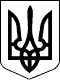 ДЕРЖАВНЕ ПІДПРИЄМСТВО «ДНІПРОПЕТРОВСЬКИЙ РЕГІОНАЛЬНИЙ ДЕРЖАВНИЙ НАУКОВО-ТЕХНІЧНИЙ ЦЕНТР СТАНДАРТИЗАЦІЇ, МЕТРОЛОГІЇ ТА СЕРТИФІКАЦІЇ»СЕРТИФІКАТ ЕКСПЕРТИЗИ ТИПУЗареєстровано в Реєстрі за №                          Термін дії з                                    до				                                                            Найменування і адреса виробника:Код ЄДРПОУ (ідентифікаційний номер)  Тип продукції:Коди ДКПП (УКТЗЕД):Результати проведених перевірок:на підставі проведеної експертизи технічної документації, досліджень і випробувань продукції встановлено, що типовий зразок продукції відповідає вимогам:Технічного регламенту безпечності іграшок, затвердженого постановою КМУ № 151 вiд 28.02.2018;Переліку національних стандартів, які в разі добровільного застосування є доказом відповідності продукції вимогам вищезазначеного Технічного регламенту:позначення та назва НДДані, необхідні для ідентифікації перевіреного типового зразка:  - Звіт про оцінювання та можливість реєстрації сертифікату експертизи типу від           20   - Протоколи випробувань №№ ___________________________________________                                                                                                                  (назва випробувальної лабораторії, ареса, атестат акредитації (№, дата видачі, термін дії)Технологічна документація_____________________________________________       (технічнічні описи зразків, технологічні інструкції та ін.)Керівник органу з оцінки відповідності                  _____________________                                ____________________						підпис						ПІБМ.П.Орган з оцінки відповідності  Державного підприємства «Дніпропетровський регіональний державний науково-технічний центр стандартизації, метрології та сертифікації»,ідентифікаційний номер    UA.TR.022,49044, м. Дніпро, вул. Барикадна, 23., тел. (056) 732 14 46, (056) 744 31 60 								Додаток ТФ РІ ПОВ-20-1-12ОРГАН З ОЦІНКИ ВІДПОВІДНОСТІ ДЕРЖАВНОГО ПІДПРИЄМСТВА «ДНІПРОПЕТРОВСЬКИЙ РЕГІОНАЛЬНИЙ ДЕРЖАВНИЙ НАУКОВО - ТЕХНІЧНИЙ ЦЕНТР СТАНДАРТИЗАЦІЇ, МЕТРОЛОГІЇ ТА СЕРТИФІКАЦІЇ»,ідентифікаційний номер UA.TR.022,Україна, 49044, м. Дніпро, вул. Барикадна, 23., тел. (056) 732 14 46, (056) 744 31 60 СЕРТИФІКАЦІЙНА УГОДА ПРО ЗАБЕЗПЕЧЕННЯ ВІДПОВІДНОСТІ ПРОДУКЦІЇВИМОГАМ ТЕХНІЧНИХ РЕГЛАМЕНТІВ №               від          20      р.Орган з оцінки відповідності ДЕРЖАВНОГО ПІДПРИЄМСТВА «ДНІПРОПЕТРОВСЬКИЙ РЕГІОНАЛЬНИЙ ДЕРЖАВНИЙ НАУКОВО - ТЕХНІЧНИЙ ЦЕНТР СТАНДАРТИЗАЦІЇ, МЕТРОЛОГІЇ ТА СЕРТИФІКАЦІЇ», (ООВ ДП «ДНІПРОСТАНДАРТМЕТРОЛОГІЯ»), зареєстрований за адресою: Україна, 49044, м. Дніпро, вул. Барикадна, 23, що названий надалі «органом з оцінки відповідності» та представлений керівником ООВ ДП «ДНІПРОСТАНДАРТМЕТРОЛОГІЯ» ________________________ цим надає _____________________________________________________________________			ПІБ/повне найменування виробника або його уповноваженої особи/; місцезнаходження, код згідно з ЄДРПОУщо назване надалі «ліцензіатом» та представлене ________________________________________	(посада, ПІБ)дозвіл на право застосування сертифіката(ів) експертизи типу на ____________    згідно з вимогами	                                                                                                                          ( назва продукції)            (позначення та назва ТР та НД) на підставі сертифіката експертизи типу, зареєстрованого в Реєстрі ООВ ДП «ДНІПРОСТАНДАРТМЕТРО-ЛОГІЯ»             20   р. за № UA.1О083.ТС.000-18, та (або) декларації,  зареєстрованої в Реєстрі ООВ ДП «ДНІПРОСТАНДАРТМЕТРОЛОГІЯ»          20   р. за №                    і виготовленої ліцензіатом протягом терміну дії цієї сертифікаційної угоди за умови виконання положень цієї угоди.Стаття 1. РЕГУЛЮВАННЯ СЕРТИФІКАЦІЇ ТА ОЦІНЮВАННЯОцінка відповідності проведена згідно з використанням модул В, який передбачений Постановою КМУ від 13 січня 2016 р. № 95 «Про затвердження модулів оцінки відповідності, які використовуються для розроблення процедур оцінки відповідності та правил використання модулів оцінки відповідності».Стаття 2. ПРАВА ТА ОБОВ’ЯЗКИ2.1 Ліцензіат погоджується, що продукція, яку виготовляють і постачають, відповідає вимогам, установленим у стандартах і основних та специфічних правилах цієї угоди. Відповідно, орган з оцінки відповідності дає дозвіл ліцензіату на використання ідентифікаційного номеру органу у маркуванні відповідності  продукції, на яку поширюється угода..2.2 Ліцензіат погоджується виготовляти продукцію, на яку поширюється сертифікаційна угода, за тими самими технічними умовами, які були надані ООВ як зразок і відповідно до яких провадили попередні випробовування на відповідність стандартам.2.3 Ліцензіат зобов’язується зберігати копію декларації про відповідність разом з технічною документацією, яка надавалась в ООВ, на протязі часу, вказаного в технічному регламенті, а також надавати їх для перевірки у встановлених законодавством випадках.2.4 Ліцензіат має забезпечити проведення оцінки ризиків, зумовлених використанням продукції, з метою визначення рівня небезпечності для життя і здоров'я людей, майна та довкілля. 2.5 Ліцензіат має забезпечити недопущення будь-якого ризику протягом передбачуваного строку життєвого циклу продукції з урахуванням транспортування, зберігання та утилізації.Стаття 3. ОЦІНКА АДЕКВАТНОСТІ ТЕХНІЧНОГО ПРОЕКТУ3.1 У разі внесення змін до конструкції іграшки або технології її виготовлення, заявник зобов’язаний попередньо повідомити про це ООВ, який приймає рішення про необхідність проведення нової оцінки адекватності технічного проекту.3.2 Оцінку адекватності технічного проекту персонал ООВ.3.3 Ліцензіат зобов’язується здійснювати оплату всіх робіт з сертифікації та оцінки адекватності технічного проекту.  Вартість робіт визначається ООВ та оформляється у вигляді рахунків  на кожну конкретну роботу. ООВ розпочинає проведення робіт з моменту отримання 100% попередньої оплати згідно виставлених рахунків. Вартість робіт може бути змінена в зв’язку з інфляцією та змінами в законодавстві за погодженням сторін.Стаття 4. ІНФОРМУВАННЯ ЩОДО ВНЕСЕННЯ ЗМІНЛіцензіат зобов’язаний інформувати Орган з оцінки відповідності щодо внесення будь-яких змін у продукцію, процес виробництва продукції або систему якості.Стаття 5. СКАРГИЛіцензіат зобов’язаний на запит органу з з оцінки відповідності подати записи та звіти до органу з  оцінки відповідності щодо будь-яких скарг на продукцію, на яку поширюється угода.Стаття 6. ОПУБЛІКУВАННЯ6.1 Ліцензіат має право використовувати факт з оцінки відповідності продукції, на яку розповсюджується угода.6.2 Орган з оцінки відповідності опубліковує інформацію щодо видавання та анулювання сертифіката експертизи типу та (або)  декларації про відповідність на сайті ДП «ДНІПРОСТАНДАРТМЕТРОЛОГІЯ»: www.dgcsms.dp.ua.Стаття 7. КОНФІДЕНЦІЙНІСТЬОрган з оцінки відповідності відповідає за забезпечення конфіденційності інформації, яку його персонал отримав через контакти з ліцензіатом.Стаття 8. ОПЛАТАЛіцензіат повинен сплачувати всі витрати органу з оцінки відповідності стосовно нагляду, відбирання зразків, випробування, оцінювання, а також адміністративні витрати.Стаття 9. СТРОК ДІЇ УГОДИЦя угода чинна з ____ і діє до 	 , поки її не буде скасовано з суттєвих причин або поки її не розірве будь-яка сторона після повідомлення іншої сторони.Стаття 10. СКАСУВАННЯ ЛІЦЕНЗІЇУ разі скасування сертифікаційної угоди строк завчасного попередження про скасування залежить від певних причин, а саме:Інформацію про скасування відправляється рекомендованим листом (або іншим відповідним способом) іншій стороні з наведенням причин і дати закінчення угоди.Стаття 11. ЗМІНЕННЯ ВИМОГ ДО ПРОДУКЦІЇ11.1 У разі змінення вимог до продукції, яку охоплює ця угода, Орган з оцінки відповідності повинен негайно поінформувати про це ліцензіата листом (або іншим рівнозначним способом), зазначаючи дату введення в дію змінених вимог і необхідність у додатковому оцінюванні продукції, на яку поширено цю угоду.11.2 Ліцензіат у зазначений термін після отримання повідомлення, про що йдеться в п. 11.1, повинен сповістити Орган з оцінки відповідності відповідним листом (або іншим рівнозначним способом) про свою готовність прийняти зміни. Якщо ліцензіат підтверджує готовність вчасно прийняти зміни і результати додаткової експертизи позитивні, Орган з оцінки відповідності видає додаткову угоду і впроваджує інші зміни в даних органу сертифікації.Вартість робіт визначається органом з оцінки відповідності та оформляється у вигляді рахунків на кожну конкретну роботу. Орган з оцінки відповідності розпочинає проведення робіт з моменту отримання 100% попередньої оплати згідно виставлених рахунків. Вартість робіт може бути змінена в зв’язку з інфляцією та змінами в законодавстві за погодженням сторін.11.3 Якщо ліцензіат повідомляє Орган з оцінки відповідності про свою неготовність вжити відповідних заходів, наведених у 11.2, у призначений термін, або якщо ліцензіат не реагує протягом зазначеного строку, або якщо результат будь-якої додаткової експертизи — негативний, сертифікаційна угода, яка охоплює відповідну продукцію, втрачає чинність у день набуття чинності змінених вимог, якщо інше не вирішує орган з оцінки відповідності.Стаття 12. ВІДПОВІДАЛЬНІСТЬВідповідальність встановлена Законами України: «Про державний ринковий нагляд і контроль нехарчової продукції», «Про загальну безпечність нехарчової продукції», Технічного регламенту  безпечності  iграшок, затвердженого постановою КМУ вiд 28.02.18 № 151Стаття 13. АПЕЛЯЦІЇ ТА СУПЕРЕЧНІ ПИТАННЯУсі суперечки, які можуть виникати у зв’язку з цією угодою, потрібно вирішувати відповідно до процедури органу з оцінки відповідності.Складено у двох примірниках з підписами уповноважених представників органу сертифікації та заявника.Від органу оцінки відповідності		             	 Від ліцензіатаКерівника 							 Керівник ООВ ДП «Дніпростандартметрологія»	         		підприємства - заявника_____________         	Н.М. Лех	      			______________  				         (підпис)		                (ПІБ)			                                        (підпис)		            (ПІБ)		«___» ______________20      р.		                      	«___»  __________20      р.  МП	                                                                                                                 МПДодаток ТФ РІ ПОВ-20-1-13ОРГАН З ОЦІНКИ ВІДПОВІДНОСТІ ДЕРЖАВНОГО ПІДПРИЄМСТВА «ДНІПРОПЕТРОВСЬКИЙ РЕГІОНАЛЬНИЙ ДЕРЖАВНИЙ НАУКОВО - ТЕХНІЧНИЙ ЦЕНТР СТАНДАРТИЗАЦІЇ, МЕТРОЛОГІЇ ТА СЕРТИФІКАЦІЇ»,ідентифікаційний номер UA.TR.022,Україна, 49044, м. Дніпро, вул. Барикадна, 23., тел. (056) 732 14 46, (056) 744 31 60 РІШЕННЯ № 		про скасування/призупинення дії сертифіката експертизи типу та сертифікаційної угоди Підстава.	(об’єктивні причини скасування / призупинення)Продукція							(назва продукції)яка випускається у вигляді серійного виробництва 							(назва підприємства, код ЄДРПОУ)Заявник (постачальник)  	(назва підприємства – виробника, його адреса, код ЄДРПОУ)ООВ/ОС ДП «Дніпростандартметрологія» прийняв рішення:Скасувати/призупинити дію: сертифіката експертизи типу №            зареєстрованого в Реєстрі ООВ/ОС
          ДП «Дніпростандартметрологія» від                           терміном дії до	 сертифікаційної угоди №                        від  	(номер сертифіката експертизи типу, сертифікаційної угоди, терміни дії)Керівник органу з оцінки відповідності                	                                                ________________                        підпис                                                                  ПІБ                   	«     »                      20    р.										      (дата)ВиконавецьЛист реєстрації змін ЛИСТ ОЗНАЙОМЛЕННЯ ПЕРСОНАЛУВВЕДЕНО В ДІЮ: ВВЕДЕНО В ДІЮ: ВВЕДЕНО В ДІЮ: ВВЕДЕНО В ДІЮ: ЗАТВЕРДЖЕНО:ЗАТВЕРДЖЕНО:ЗАТВЕРДЖЕНО:ЗАТВЕРДЖЕНО:Заступник директора з питань підтвердження відповідності – заступник керівника ОСЛех Н.М.УЗГОДЖЕНО:УЗГОДЖЕНО:УЗГОДЖЕНО:УЗГОДЖЕНО:Заступник директора з питань підтвердження відповідності – заступник керівника ОСЛех Н.М.ПЕРЕВІРЕНО:ПЕРЕВІРЕНО:ПЕРЕВІРЕНО:ПЕРЕВІРЕНО:Начальник відділу підтвердження відповідностіТіщенко В.ЄРОЗРОБЛЕНОРОЗРОБЛЕНОРОЗРОБЛЕНОРОЗРОБЛЕНОПровідний інженер із стандартизації відділу підтвердження відповідностіГордєєва Л.І.Посада Підпис ПІБДата ПЕРЕГЛЯНУТОПЕРЕГЛЯНУТОПЕРЕГЛЯНУТОПЕРЕГЛЯНУТОАКТУАЛІЗОВАНОАКТУАЛІЗОВАНОАКТУАЛІЗОВАНОАКТУАЛІЗОВАНОДатаВідповідальнийПІБпідписДіяДата виконанняВідповідальнийПІБПідписРозділНазва розділу № стор.Лист ідентифікації статусу документа2Зміст 31Мета та сфера застосування42Нормативні посилання53Терміни та визначення54Загальні положення75Порядок оцінювання відповідності іграшок96Конфіденційність157Розгляд спірних питань158Розрахунки між ООВ та заявником15ДодатокРІ ПОВ-20-1-1Перелік виробів, які не вважаються іграшками відповідно до Технічного регламенту безпечності іграшок16Додаток ТФ РІ ПОВ -20-1-2Заявка на проведення процедур з оцінки відповідності17Додаток ТФ РІ ПОВ -20-1-3План проведення робіт з оцінювання відповідності19Додаток ТФ РІ ПОВ -20-1-4Звіт за результатами аналізу технічного файлу20Додаток ТФ РІ ПОВ -20-1-5 Рішення за заявкою на проведення процедур з оцінки відповідності21Додаток ТФ РІ ПОВ -20-1-6Акт ідентифікації продукції при проведенні оцінки відповідності продукції.22Додаток ТФ РІ ПОВ -20-1-7 Акт відбору/надання зразків продукції для випробувань.23Додаток ТФ РІ ПОВ -20-1-8Звіт про оцінювання за результатами робіт з оцінки відповідності24Додаток ТФ РІ ПОВ -20-1-9Висновок/рішення  про  можливість реєстрації/видачі сертифікату експертизи типу/додатків до сертифікату експертизи типу25Додаток ТФ РІ ПОВ -20-1-10Рішення про відмову у видачі сертифіката експертизи типу26Додаток ТФ РІ ПОВ -20-1-11 Сертифікат експертизи типу27Додаток ТФ РІ ПОВ -20-1-12 Сертифікаційна угода про забезпечення відповідності продукції вимогам технічних регламентів28Додаток ТФ РІ ПОВ -20-1-13Рішення про призупинення або скасування дії сертифіката експертизи типу та сертифікаційної угоди31Лист реєстрації змін32Лист ознайомлення персоналу33провести процедуру експертизи типупровести процедуру оцінки відповідності;внести декларацію до реєстру призначеного органу.** Потрібне відмітити Найменування процедур з оцінювання відповідностіВідповідальний виконавецьАналіз заявки. Аналіз документації, наданої заявником. Аналіз технічного файлу.Складання договору та надання рахункуСкладання проекту рішення про проведення робіт. Відбір та ідентифікація зразків продукціїСкладання проекту сертифікату експертизи типу чи рішення про відмову.Експертиза протоколу випробувань.Експертиза робіт проведених ООВ.Складання проекту рішення про видачу/відмову.Складання угоди про забезпечення відповідності продукції Прийняття рішення щодо оцінки відповідностіЗаявник, адреса: Код ЄДРПОУ/ Ідентифікаційний номерКод ЄДРПОУ/ Ідентифікаційний номерВідповідальна особа:ПосадаПродукція, код УКТЗЕД (ДКПП):Виробник, адреса:Додаткова інформація:Декларант - (виробник продукції, уповноважений представник виробника, постачальник продукції, особа, що вводить продукцію в обіг)Декларант - (виробник продукції, уповноважений представник виробника, постачальник продукції, особа, що вводить продукцію в обіг)Декларант - (виробник продукції, уповноважений представник виробника, постачальник продукції, особа, що вводить продукцію в обіг)Декларант - (виробник продукції, уповноважений представник виробника, постачальник продукції, особа, що вводить продукцію в обіг)№Перелік наданих документівРезультат, так/ні1Чи належить продукція до сфери застосування технічного регламенту Технічного регламенту (ів) (вказати необхідні ТР)Так2Чи правильно визначені нормативні документи, передбачені для оцінки відповідності продукції?Так3Чи відповідає зміст файлу технічної документації вимогам технічного регламенту?Так4Чи підтверджують надані документи відповідність продукції вимогам технічного регламенту?
(детально представлені результати наведено в Переліку документів, що є доказовою базою відповідності вимогам Технічного регламенту)ТакЗаявник, адреса: Код ЄДРПОУ/ Ідентифікаційний номерВідповідальна особа:ПосадаПродукція, код УКТЗЕД (ДКПП):Виробник, адреса:Додаткова інформація:Декларант - виробник продукції (уповноважений представник виробника, постачальник продукції)Декларант - виробник продукції (уповноважений представник виробника, постачальник продукції)Декларант - виробник продукції (уповноважений представник виробника, постачальник продукції)Декларант - виробник продукції (уповноважений представник виробника, постачальник продукції)Декларант - виробник продукції (уповноважений представник виробника, постачальник продукції)№Найменування перевіркиРезультат, так/ні1Чи належить продукція до сфери застосування технічного регламенту?Так2Чи правильно визначені нормативні документи, передбачені для оцінки відповідності продукції?Так3Чи відповідає зміст файлу технічної документації вимогам технічного регламенту?Так4Чи підтверджують надані документи відповідність продукції вимогам технічного регламенту?(детально представлені результати наведено в Переліку документів, що є доказовою базою відповідності)ТакЗаявник,адреса:Код ЄДРПОУ/ Ідентифікаційний номерВідповідальнаособа:ПосадаПродукція,код УКТЗЕД
(ДКПП):Виробник,адреса:Додатковаінформація:№Найменування перевіркиРезультат, так/ні1Чи належить продукція до сфери застосування технічного регламенту  безпечності  iграшок, затвердженого постановою КМУ вiд 28.02.2018 № 1512Чи правильно визначені нормативні документи, передбачені для оцінки відповідності продукції?3Чи відповідає зміст файлу технічної документації вимогам технічного регламенту?4Чи підтверджують надані документи відповідність продукції вимогам технічного регламенту?
(детально представлені результати наведено в Переліку документів, що є доказовою базою відповідності вимогам Технічного регламенту)Назва технічного регламентуВідповідність, так/ніПричини відмови*Технiчний регламент безпечності  iграшок, затверджений постановою КМУ вiд 28.02.2018 № 151ТакВідсутніПричини скасуванняСтрок завчасного попередження про скасуванняБажання виробникаВизначає орган з оцінки відповідності Висновок органу з оцінки відповідності, що продукція небезпечнаНе повідомляютьПорушення вимог стандарту не з причин безпечності 60 дібНевиконання фінансових зобов’язань перед органом з оцінки відповідності60 дібВідмова дотримуватися умов сертифікаційної угодиВідповідно до схеми оцінки відповідностіВідмова виконувати вимоги після введення нової редакції стандартуВідповідно до схеми оцінки відповідностіЗміниЗміниНомера листівНомера листівНомера листівНомера листівВсього листівНомер повідом-ленняПідписДата внесен-няНомерДата введенняЗміненихЗаміненихНовихАнульованихВсього листівНомер повідом-ленняПідписДата внесен-ня№ п/пДата ознайомленняПосадаП.І.Б.Підпис